ประกาศองค์การบริหารส่วนตำบลหนองไม้ไผ่เรื่อง    มาตรการในการสร้างจิตสำนึกและความตระหนักแก่บุคลากรทั้งผู้บริหารท้องถิ่น สมาชิกสภาท้องถิ่น และข้าราชการองค์กรปกครองส่วนท้องถิ่น พ.ศ.2562...........................................................................		ตามพระราชบัญญัติมาตรฐานทางจริยธรรม พ.ศ.2562 เพื่อให้หน่วยงานของรัฐใช้เป็นหลักในการกำหนดประมวลจริยธรรมสำหรับเจ้าหน้าที่ของรัฐในหน่วยงานนั้น ๆ  และการประเมินคุณธรรมและความโปร่งใสในการดำเนินงานของหน่วยงานภาครัฐ (ITA) ประจำปี 2562  ได้กำหนดให้หน่วยงานของรัฐ   มีมาตรการในการสร้างจิตสำนึกและความตระหนักแก่บุคลากรทั้งผู้บริหารท้องถิ่น สมาชิกสภาท้องถิ่น และข้าราชการองค์กรปกครองส่วนท้องถิ่น		อาศัยอำนาจหน้าที่ตามความในมาตรา 5 แห่งพระราชบัญญัติมาตรฐานทางจริยธรรม พ.ศ.2562 องค์การบริหารส่วนตำบลหนองไม้ไผ่ จึงได้กำหนดมาตรการในการสร้างจิตสำนึกและความตระหนักแก่บุคลากรทั้งผู้บริหารท้องถิ่น สมาชิกสภาท้องถิ่น และข้าราชการองค์กรปกครองส่วนท้องถิ่น พ.ศ.2562 ดังนี้		1. ยึดมั่นในคุณธรรมและจริยธรรม		2. ซื่อสัตย์สุจริต มีจิตสำนึกที่ดี และรับผิดชอบต่อหน้าที่		3. กล้าตัดสินใจและกระทำในสิ่งที่ถูกต้องชอบธรรม		4. คิดถึงผลประโยชน์ส่วนรวมมากกว่าประโยชน์ส่วนตน และมีจิตสาธารณะ		5. มุ่งผลสัมฤทธิ์ของงาน		6. ปฏิบัติหน้าที่อย่างเป็นธรรม ไม่เลือกปฏิบัติ		7. ดำรงตนเป็นแบบอย่างที่ดีและรักษาภาพลักษณ์ของทางราชการ		8. ยึดมั่นในระบอบประชาธิปไตยอันมีพระมหากษัตริย์เป็นประมุขประกาศ ณ วันที่  3   เดือน พฤษภาคม พ.ศ. 2562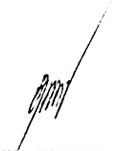           				       (นายอานนท์  หาญสูงเนิน)                                         นายกองค์การบริหารส่วนตำบลหนองไม้ไผ่